2020学年第一学期高一年级选修课程网上选课操作说明一、网页浏览器环境PC（电脑）端：360极速浏览器、QQ浏览器等（谷歌/Chrome/blink核心）浏览器；移动端：安卓或苹果手机；二、网页登陆方法PC端：嘉兴一中实验学校校网首页http://www.jxyzsy.com→导航栏“教学中心”→“高中网上选课”或直接在浏览器地址栏中输入http://xk.jxyzsy.com/indexSenior.htm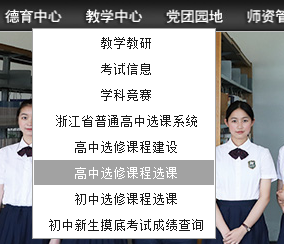 移动端：在手机浏览器中访问http://www.jxyzsy.com，选择“家长或访客入口”，进入“高中选修课”，或直接扫描二维码：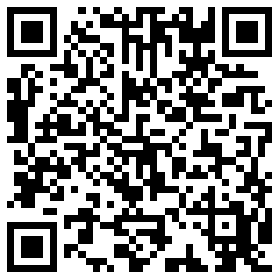 （三）操作过程第一步，为避免选课信息被他人恶意更改，打开网页后请即刻修改密码，单击“修改密码”按钮，弹出“修改密码”对话框：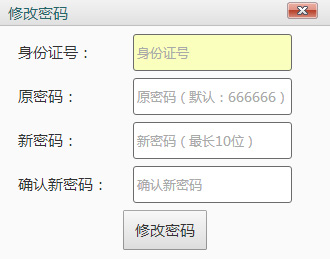 输入学籍号（即身份证号）、原密码（默认原密码为“666666”）、新密码（新密码最长为10个字符）、确认新密码，并单击“修改密码”按钮。密码修改成功后，将弹出对话框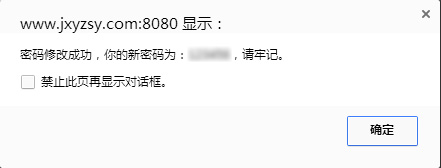 第二步，身份验证与登陆输入身份证号、五位学号、密码，单击“登陆”按钮第三步，认真阅读选课要求第四步，提交选课在下拉列表中按需选择课程名称后单击右侧相应提交按钮,提交后网页将弹出对话框，阅读对话框中选课是否成功的反馈信息第五步，直接关闭网页即可